Sparks™ 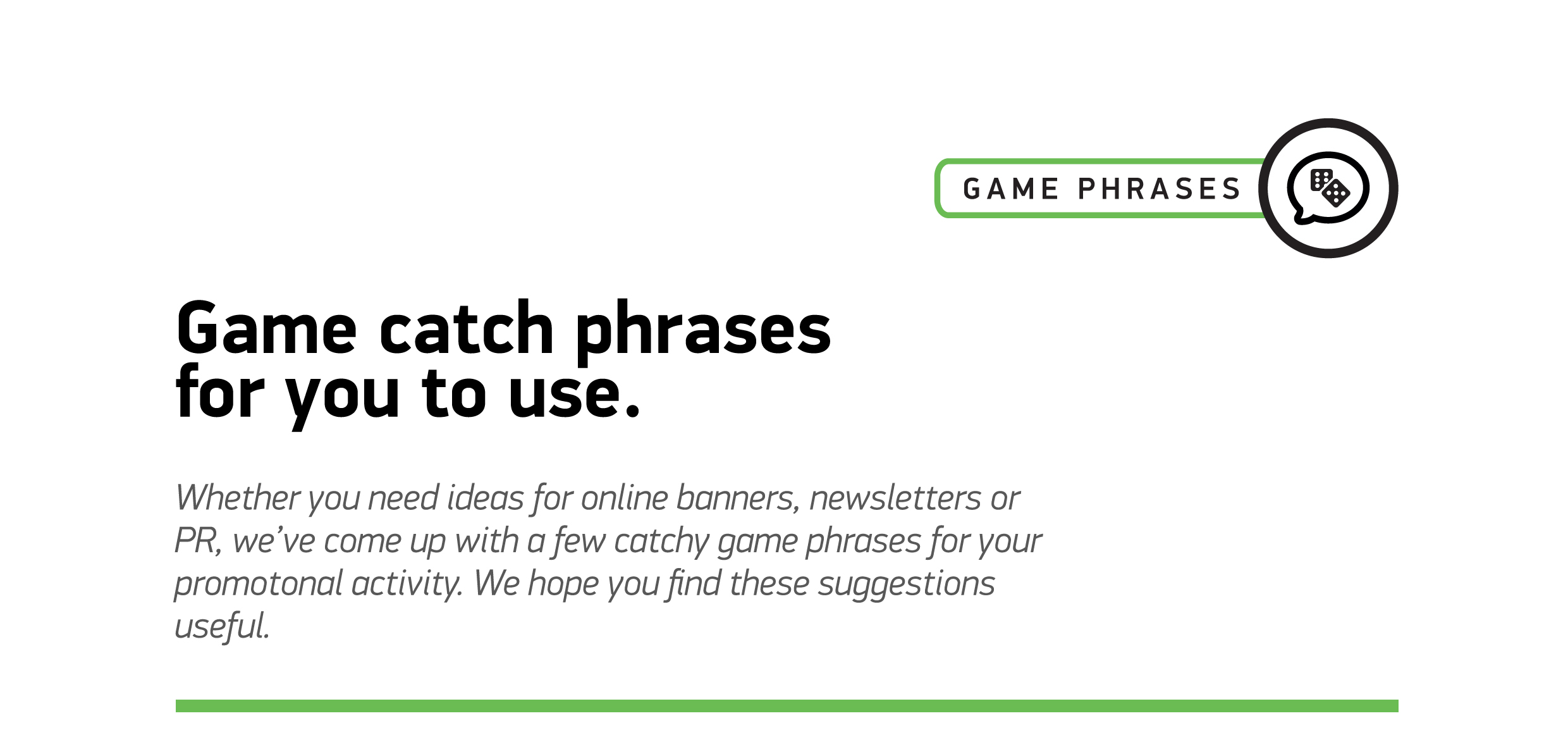 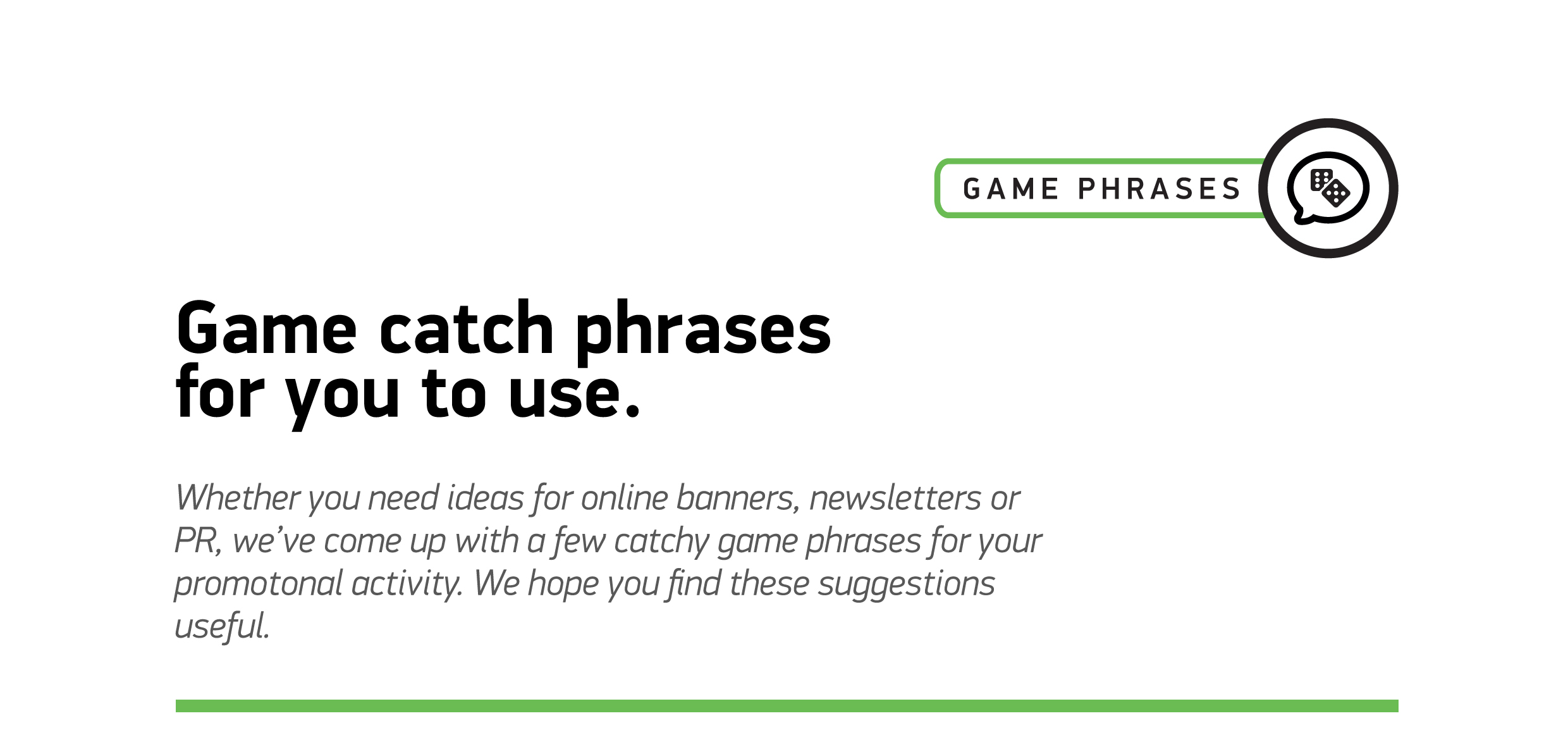 1Sparks™ gives you two ways to play!2Take a spin on Sparks™3For a sizzling spin and two ways to win!4Sparks™ are going to fly5Play Sparks™. It’s electrifying!6Fancy making sparks™ fly? Play now…7Choose your way to play…8You in for an electrifying spin?